This handout will help you with 3 components: 1) Overall reaction (REQUIRED and on the Test); 2) Answering a lab question from Polymer Lab; 3) Extra Credit question (Mechanism on p.2) on the Test:Reaction of Alcohols with Hydrogen Halides 
Overall reaction (MUST KNOW FOR TEST):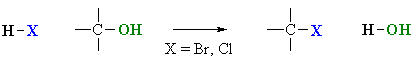 Reaction type: Nucleophilic Substitution Summary:When treated with HBr or HCl alcohols typically undergo a nucleophilic substitution reaction to generate an alkyl halide and water.Alcohol relative reactivity order : 3o > 2o > 1o > methyl.Hydrogen halide reactivity order : HI > HBr > HCl > HF (paralleling acidity order).Reaction usually proceeds via an SN1 mechanism (*don’t have to learn the specifics until Organic Chem with Cody, unless you want points on the Extra Credit question on upcoming Test) which proceeds via a carbocation intermediate, that can also undergo rearrangement.Methanol and primary alcohols will proceed via an SN2 mechanism (*will learn with Cody) since these have highly unfavorable carbocations.The reaction of alcohols with HCl in the presence of ZnCl2 (catalyst) forms the basis of the Lucas test for alcohols.(*Don’t have to know the Lucas test)*See next page for mechanism. Remember: nucleophile attacks electrophile!Reaction of Alcohols with Hydrogen HalidesChapter 14: Alcohols, Thiols and Ethers(SN1) MECHANISM FOR REACTION OF ALCOHOLS WITH HX (Ex: HBr)Step 1: 
This step is very fast and reversible. OH (nucleophile) attacks H+ of HBr.                FYI (but not on test): This is an acid/base reaction. Protonation of the alcoholic oxygen to make it a better leaving group.  The lone pairs on the oxygen make it a Lewis base.  
  
  
 NOTE THE OXONIUM ION!Step 2: 
Cleavage of the C-O bond allows the loss of the good leaving group, a neutral water molecule, to give a carbocation intermediate. 
  
  
  
 Step 3: 
Attack of the nucleophilic bromide ion on the electrophilic carbocation creates the alkyl bromide.  
  
  
  
 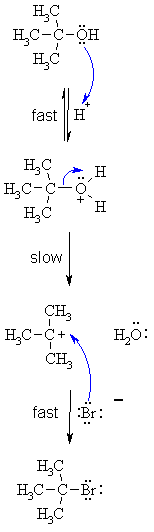 